Distanční vzdělávání – odborný výcvikZadání pro žáka: Dokresli do přiloženého schéma připojovací potrubí bidetu na vodu a odpad pomocí schématických značek.Vyjmenuj použitý materiál potrubí na toto připojení.Uveď použité nářadí při konstrukci tohoto potrubí.Vyjmenuj zásady BP při této práci.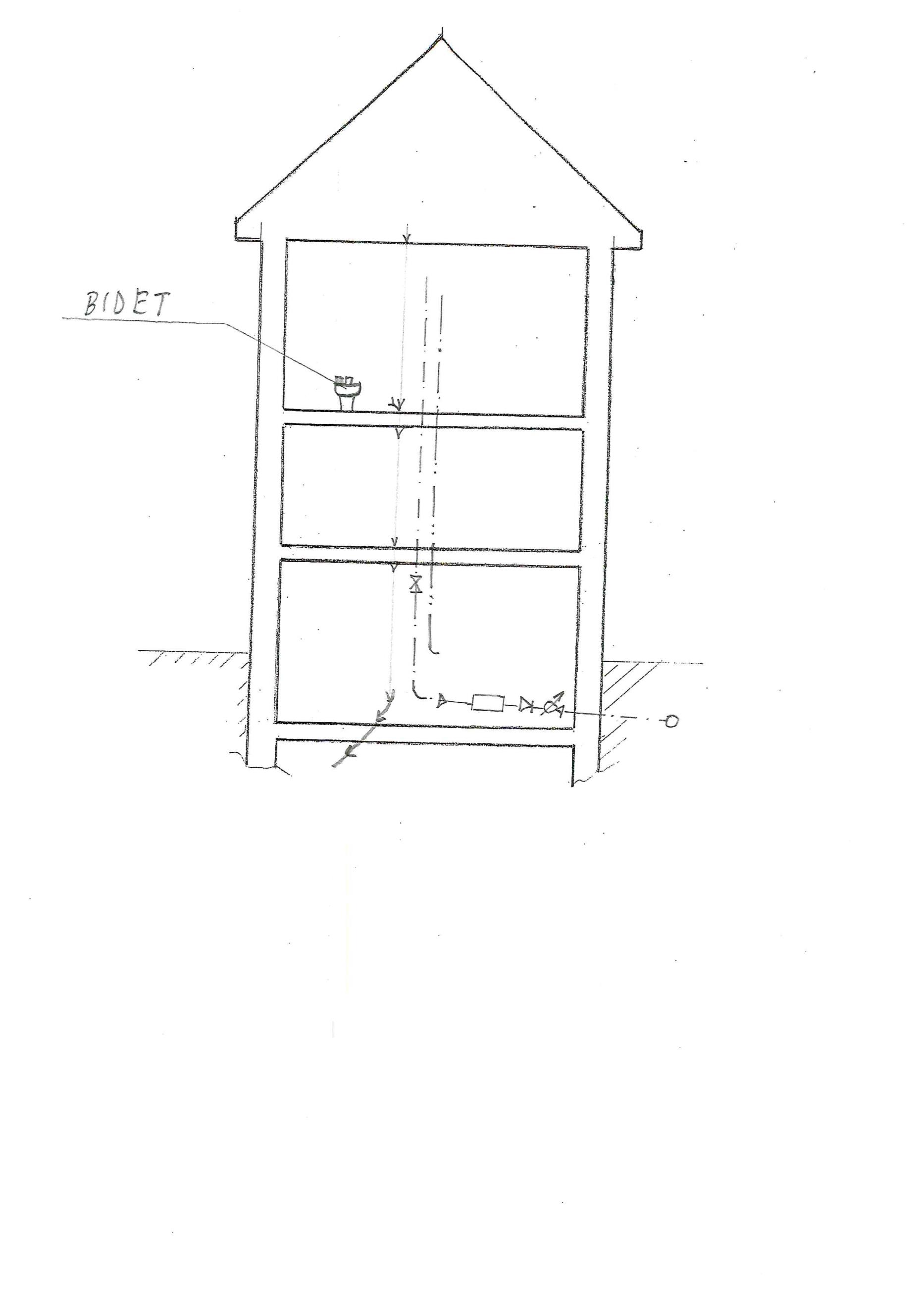 Číslo úlohy44Kategorie dosaženého vzdělání EQF 2, EQF 3, EQF 4Název úlohyPřipojení bidetu na přívod teplé a studené vody + odpad.Připojení bidetu na přívod teplé a studené vody + odpad.Připojení bidetu na přívod teplé a studené vody + odpad.Obor39-41-L/0239-41-L/0239-41-L/02Ročník222Téma dle ŠVPII/4II/4II/4Předpokládaný rozsah hod12Vazba na profesní kvalifikaci:Vazba na profesní kvalifikaci:Termín odevzdání úlohyJméno, příjmení žákaTřída / skupinaUčitel OVDatum vypracování úlohyHodnocení - známkaHodnocení - zdůvodnění